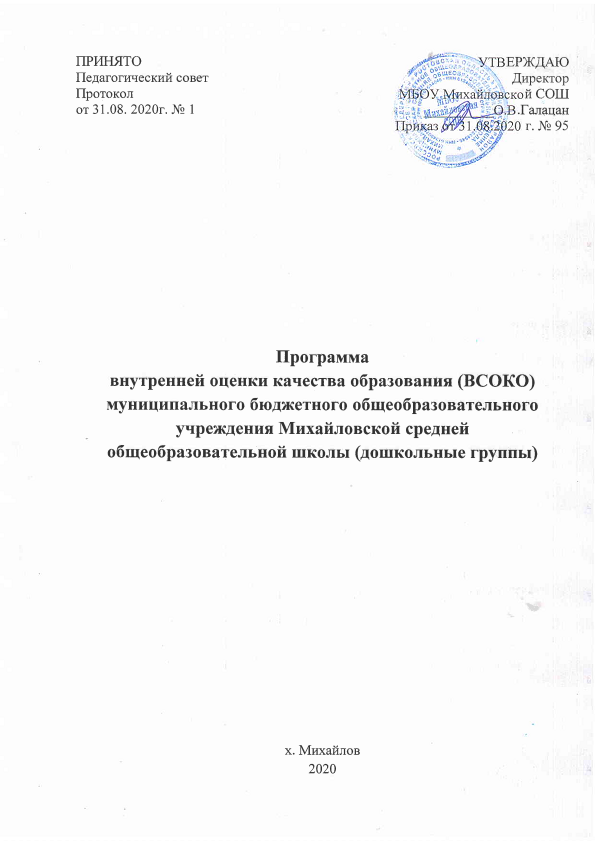 I. Пояснительная запискаЦель программы - качественная оценка и коррекция  деятельности, условий среды  муниципального бюджетного общеобразовательного учреждения Михайловской средней общеобразовательной школы (дошкольные группы) (МБОУ Михайловская СОШ (дошкольные группы))  для предупреждения возможных неблагоприятных воздействий на качество предоставляемых услуг.Задачи:Получение объективной информации о функционировании и развитии дошкольного образования МБОУ Михайловской СОШ (дошкольные группы),  тенденциях его изменения и причинах, влияющих на качество образования.Организационное и методическое обеспечение сбора, обработки, хранения информации о состоянии и динамике показателей качества образования.Предоставление всем участникам образовательного процесса и общественности достоверной информации о качестве образования.Принятие обоснованных и своевременных управленческих решений по совершенствованию образования и повышение уровня информированности потребителей образовательных услуг при принятии таких решений.Проведение самообследования.Нормативно - правовые документыЗакон «Об образовании в Российской Федерации» № 273 ФЗ от 29.12.2012; Федеральный государственный образовательный стандарт дошкольного образования» Приказ Минобрнауки России от 17.10.2013 - 1155;Приказ Минобрнауки России от 30.08.2013 - 1014 «Об утверждении Порядка организации и осуществления образовательной деятельности по основным общеобразовательным программам - образовательным программам дошкольного образования» (Зарегистрировано в Минюсте России 26.09.2013 - 30038);СанПиН 2.3/2.4.3590 20;СП 2.4.3648-20;Устав МБОУ Михайловской СОШ (дошкольные группы).  Ожидаемый результат1) Упорядочить систему контроля за качеством образовательных услуг в образовании в  МБОУ Михайловской СОШ (дошкольные группы);2) Повысить эффективность управления качеством образовательных услуг в образования в  МБОУ Михайловской СОШ (дошкольные группы);3) Обеспечить качество образовательных услуг в соответствии с запросами потребителей.
Программа ВСОКО распространяется на всех работников МБОУ Михайловской СОШ (дошкольные группы).Качество образования интерпретируется как «...комплексная характеристика образовательной деятельности и подготовки обучающегося, выражающая степень их соответствия федеральным государственным образовательным стандартам, образовательным стандартам, федеральным государственным требованиям и (или) потребностям физического или юридического лица, в интересах которого осуществляется образовательная деятельность, в том числе степень достижения планируемых результатов образовательной программ (ФЗ-273 «Об образовании в Российской Федерации»).Внутренняя система оценки качества образования (ВСОКО) представляет собой деятельность по информационному обеспечению управления Учреждением, основанную на систематическом анализе качества реализации образовательного процесса, его ресурсного обеспечения и его результатовОценка качества образования – определение с помощью диагностических и оценочных процедур степени соответствия ресурсного обеспечения, образовательного процесса, образовательных результатов нормативным требованиям, социальным и личностным ожиданиям.I.Основные требованияк ВСОКО 	Действенность, гласность, регулярность, систематичность оценки качества.При оценке качества дошкольного образования  подлежат процедуре оценки  семь основных параметров:1. Качество образовательных программ дошкольного образования.2. Качество содержания образовательной деятельности в МБОУ Михайловской СОШ (дошкольные группы) (социально-коммуникативное развитие, познавательное развитие, речевое развитие, художественно-эстетическое развитие, физическое развитие).3. Качество образовательных условий в МБОУ Михайловской СОШ (дошкольные группы) (кадровые условия, развивающая предметно-пространственная среда, психолого-педагогические условия).4. Качество реализации адаптированных основных образовательных программ в МБОУ Михайловской СОШ (дошкольные группы).5. Качество взаимодействия с семьей (участие семьи в образовательной деятельности, удовлетворённость семьи образовательными услугами, индивидуальная поддержка развития детей в семье)6. Обеспечение здоровья, безопасности, качество услуг по присмотру и уходу7. Повышение качества управления в МБОУ Михайловской СОШ (дошкольные группы).II.Целевая направленность ВСОКО1. Систематическое отслеживание и анализ состояния системы образования в образовательной организации для принятия обоснованных и своевременных управленческих решений, направленных на повышение качества образовательного процесса и образовательного результата;2. Максимальное устранение эффекта неполноты и неточности информации о качестве образования, как на этапе планирования образовательных результатов, так и на этапе оценки эффективности образовательного процесса по достижению соответствующего качества образования.Источники, используемые для оценки качества образования:образовательная статистика;мониторинговые исследования;социологические опросы;отчёты работников МБДОУ;посещение образовательных мероприятий.III. Основные результаты реализации ВСОКО:Формирование единой системы диагностики и контроля состояния образования.Получение объективной информации о функционировании и развитии системы образования в МБОУ Михайловской СОШ (дошкольные группы), тенденциях его изменения и причинах, влияющих на его уровень.Предоставление всем участникам образовательных отношений и общественности достоверной информации о качестве образования.Принятие обоснованных и своевременных управленческих решений по совершенствованию образования и повышение уровня информированности потребителей образовательных услуг при принятии таких решений.Прогнозирование развития образовательной системы в МБОУ Михайловской СОШ (дошкольные группы).IV. Права и меры ответственности сотрудников Учреждения, проверяемых и осуществляющих внутреннюю проверку.Работу по оценке качества образования осуществляет заведующий, Заместитель заведующего по ВМР, специалисты узких областей, воспитатели, медицинский работник, представитель родителей.  Ответственность и права  при  реализации  ВСОКО  представлены в таблицеV.Поэтапная реализация внутреннего самообследования образованияОценочная процедура опирается на сведения из годового плана  Учреждения  и ООП/АОП .VI. Функциональные обязанности, основных исполнителей самообследования VII. Показатель внутренней системы оценки качества образованияVIII. Критерии  ВСОКО и их содержаниеIX. Процедура оценки качества психолого-педагогических  условий.Показатели  внутренней оценки качества психолого-педагогических условий реализации ООП  ДО.- характер взаимодействия сотрудников с детьми и родителями воспитанников;- наличие возможностей для социально-личностного развития ребёнка в процессе организации различных видов детской деятельности;- наличие возможностей для развития игровой деятельности;- наличие возможностей для коррекции нарушений развития и социальной адаптации (для детей с ОВЗ, в том числе посредством организации инклюзивного образования);- наличие возможностей для вариативного развивающего дошкольного образования.Основные критерии оценки психолого-педагогических условий реализации ООП  ДО. Характер взаимодействия сотрудников с детьми оценивается на основе наблюдений организации образовательной деятельности. Фиксируются результаты наблюдений на предмет их степени проявления. В качестве критериев оценки взаимодействия сотрудников с детьми являются следующие проявления:- сотрудники создают и поддерживают доброжелательную атмосферу в группе;- сотрудники способствуют установлению доверительных отношений с детьми;-сотрудники чутко реагируют на инициативу детей в общении;взаимодействуя с детьми, сотрудники учитывают их возрастные и индивидуальные особенности;- сотрудники уделяют специальное внимание детям с особыми потребностями;-  сотрудники используют позитивные способы коррекции поведения детей;- педагоги планируют образовательную работу (развивающие игры, занятия, прогулки, беседы, экскурсии и пр.) с каждым ребёнком и с группой детей на основании данных психолого-педагогической диагностики развития каждого ребёнка;- дети постоянно находятся в поле внимания взрослого, который при необходимости- включается в игру и другие виды деятельности.3.Технология организации процедуры оценки психолого-педагогических условий для реализации ООП  ДО.Процедура оценки психолого-педагогических условий для реализации основной образовательной программы дошкольного образования включает:- наблюдение за организацией образовательной деятельности в Учреждении со стороны педагогических работников;- фиксация результатов наблюдений в оценочных листах с уточнением степени проявления наблюдаемых явлений (балльная оценка) (Приложение 2) представлено на слайде;- наблюдение за процессом взаимодействия всех участников образовательных отношений.X. Процедура оценки качества организации развивающей предметно-пространственной среды1. Процедура оценки развивающей предметно-пространственной среды (РППС) для реализации ООП ДО в МБОУ Михайловской СОШ (дошкольные группы) осуществляется на основе следующих показателей:- насыщенность РППС;- трансформируемость пространства;- полифункциональность игровых материалов;- вариативность РППС;- доступность РППС;- безопасность РППС.2. Основные критерии оценки организации развивающей предметно-пространственной среды.Основными критериями оценки развивающей предметно-пространственной среды (РППС) реализации ООП ДО являются:организация РППС обеспечивает реализацию основной образовательной программы;РППС соответствует возрасту детей;обеспечена доступность РППС  для воспитанников, в том числе детей с ограниченными возможностями здоровья и детей-инвалидов;РППС обеспечивает условия для физического развития, охраны и укрепления здоровья, коррекции недостатков развития детей;РППС обеспечивает условия для эмоционального благополучия и личностного развития детей (имеются индивидуальные шкафчики для одежды, личных вещей, игрушек детей; оборудованы уголки уединения и уютные зоны отдыха; экспонируются фотографии ребёнка и его семьи; в групповых и других помещениях, холлах организованы выставки с поделками детей и пр.);РППС  обеспечивает условия для развития игровой деятельности детей;РППС обеспечивает условия для познавательного развития детей (выделены центры, оснащённые оборудованием, приборами и материалами для разных видов познавательной деятельности детей - книжный центр, огород, центр экспериментирования и др.);РППС обеспечивает условия для художественно-эстетического развития детей (помещения и участок оформлены с художественным вкусом; выделены центры, оснащённые оборудованием и материалами для изобразительной, музыкальной, театрализованной деятельности детей);РППС является трансформируемой т.е. может меняться в зависимости от образовательной ситуации, в том числе, от меняющихся интересов и возможностей детей;РППС является полифункциональной;РППС    является вариативной;созданы условия для информатизации образовательного процесса (для демонстрации детям познавательных, художественных, мультипликационных фильмов, литературных, музыкальных произведений и др.; для поиска в информационной среде материалов, обеспечивающих реализацию основной образовательной программы; для предоставления информации о ООП ДО семье, всем заинтересованным лицам, вовлеченным в образовательную деятельность, а также широкой общественности; для обсуждения с родителями детей вопросов, связанных с реализацией ООП ДО и т.п.);РППС и её элементы соответствуют требованиям по обеспечению надёжности и безопасности.3. Технология организации процедуры оценки организации развивающей предметно-пространственной среды.Процедура оценки предметно-пространственной развивающей среды реализацииООП ДО включает:наблюдение за организацией образовательной деятельности в МБОУ Михайловской СОШ (дошкольные группы) со стороны педагогических работников;мониторинг качества организации (Приложение 3).XI. Процедура оценки кадровых условий реализации ООП ДО 1. Показатели внутренней оценки кадровых условий реализации ООП ДОПроцедура оценки кадровых условий реализации ООП ДО в Учреждении осуществляется на основе следующих показателей:- квалификация педагогических работников и учебно-вспомогательного персонала;- должностной состав реализации ООП ДО;- количественный состав реализации ООП ДО;- компетенции педагогических работников.2. Основные критерии оценки кадровых условий реализации ООП ДООсновными критериями оценки кадровых условий реализации основной образовательной программы дошкольного образования в Учреждении являются:соответствие квалификации педагогических работников требованиям, установленным в Едином квалификационном справочнике должностей руководителей, специалистов и служащих;соответствие квалификации учебно-вспомогательного персонала требованиям, установленным в Едином квалификационном справочнике должностей руководителей, специалистов и служащих;соответствие должностей педагогических работников содержанию ООП ДО;профильная направленность квалификации педагогических работников в соответствии с занимающей должностью;отсутствие вакансий;способность педагогических работников обеспечивать эмоциональное благополучие детей;способность педагогических работников обеспечивать поддержку индивидуальности и инициативы детей;способность педагогических работников устанавливать правила взаимодействия в разных ситуациях;способность педагогических работников к построению вариативного образования, ориентированного на индивидуальные особенности развития детей;способность педагогических работников к конструктивному взаимодействию с родителями воспитанников.3. Технология организации процедуры оценки кадровых условий реализации ООП ДОПроцедура оценки кадровых условий для реализации основной образовательной программы дошкольного образования Учреждения включает:мониторинг уровня квалификации педагогических работников;мониторинг уровня квалификации учебно-вспомогательного персонала;мониторинг проявления профессиональных компетенций сотрудников в процессе реализации задач ООП ДО.Результаты внутренней оценки кадровых условий реализации ООП ДО ДОУ фиксируются в оценочных листах (Приложении 4).XII.Процедура оценки материально-техническогообеспечения ООП ДО1.Показатели внутренней оценки материально-технического обеспечения ООП ДОПроцедура оценки материально-технических условий реализации основной образовательной программы дошкольного образования в МБОУ Михайловской СОШ (дошкольные группы) осуществляется на основе следующих показателей:средства обучения и воспитания детей;учебно-методическое обеспечение ООП ДО;материально-техническое обеспечение ООП ДО;развивающая предметно-пространственная среда.2.Основные критерии оценки материально-технического обеспечения ООП ДООсновными критериями оценки материально-технических условий реализации основной образовательной программы дошкольного образования в Учреждении являются:соответствие средств обучения и воспитания возрастным и индивидуальным особенностям развития детей;обеспеченность ООП ДО учебно-методическими комплектами, оборудованием, специальным оснащением;соответствие материально-технических условий требованиям пожарной безопасности;соответствие материально-технических условий требованиям СанПиН;соответствие развивающей предметно-пространственной среды требованиям ООП ДО.3. Технология организации процедуры оценки материально-технического обеспечения ООП ДОПроцедура оценки материально-технических условий для реализации основной образовательной программы дошкольного образования Учреждения включает:мониторинг средства обучения и воспитания детей;мониторинг учебно-методического обеспечения ООП ДО;мониторинг материально-технического обеспечения ООП ДО;Результаты внутренней оценки материально-технических условий реализации ООП ДО ДОУ фиксируются в оценочных листах (Приложении5).XIII.Процедура оценки финансового обеспечения ООП ДО1. Показатели внутренней оценки финансового обеспечения ООП ДОПроцедура оценки финансовых условий реализации основной образовательной программы дошкольного образования в МБОУ Михайловской СОШ (дошкольные группы) осуществляется на основе следующих показателей:норматив обеспечения реализации ООП ДО;структура и объём расходов, необходимый на реализацию ООП ДО;вариативность расходов в связи со спецификой контингента детей.2.Основные критерии оценки финансового обеспечения ООП ДОфактический объём расходов на реализацию ООП ДО;структура и объём расходов на реализацию ООП ДО по факту;дополнительные расходы в связи с вариативностью расходов в связи со спецификой контингента детей;объём привлечения финансов на реализацию ООП ДО. 3.Технология организации процедуры оценки финансового обеспечения ООП ДОмониторинг структуры и объёма расходов, затраченных на реализацию ООП ДО;мониторинг привлечения финансов на реализацию ООП ДО.Результаты внутренней оценки финансового обеспечения ООП ДО фиксируются в оценочных листах (Приложении 6).XIV.Вариативные показатели внутренней оценки качества дошкольного образованияПоказатели качества образовательных результатов (данные показатели не приравниваются к целевым ориентирам дошкольного образования):личностные результаты (включая показатели социализации и адаптации);здоровье детей (динамика);достижения детей на конкурсах, соревнованиях, олимпиадах;удовлетворённость родителей качеством образовательных услуг (Приложение 7)  представлено на слайде;готовность детей к школьному обучению;анализ и перспективы работы педагогов ДОО.Показатели и критерии качества образовательных результатов не являются основанием для их формального сравнения с реальными достижениями детей.Приложение 2                                                                                                                                    к Программе внутренней  системы оценки качества образования Листы оценки качества психолого-педагогических условий реализации дошкольного образованияПриложение 3                                                                                                                                    к Программе внутренней  системы оценки качества образования Листы оценки качестваразвивающей предметно-пространственной среды(РППС)Приложение 4                                                                                                                                    к Программе внутренней  системы оценки качества образования Оценка кадровых условий реализации основной образовательной программы дошкольного образования (ООП ДО)в УчрежденииЛисты оценки качества специальных кадровых условий реализацииадаптированной образовательной программы (при наличие детей с ОВЗ)Приложение 5                                                                                                                                    к Программе внутренней  системы оценки качества образования Оценка материально-технических условий реализации  основной образовательной программы дошкольного образования (ООП ДО)Листы оценки качества специальных материально-технических условий реализацииадаптированной образовательной программы (при наличии детей с ОВЗ)Приложение 6                                                                                                                                    к Программе внутренней  системы оценки качества образования Оценка финансовых условий реализации основной образовательной программы дошкольного образования (ООП ДО)Приложение 7                                                                                                                                    к Программе внутренней  системы оценки качества образования Вариативные показатели внутренней оценки качества дошкольного образованияСведения о результатах социально-психологической адаптации воспитанников ДОО к новым условиям обучения и воспитания в МБОУ Михайловской СОШ (дошкольные группы)  ___________ учебном годуОтветственностьПраваПредставитель рабочей группы, который осуществляет контрольную деятельность или мониторинг несет административную ответственность за достоверность фактов, поданных в отчетной документации  Члены рабочей группы в ходе проведения контроля вправе проводить анкетирование и исследования любого рода:знакомиться с деятельностью педагогических работников;изучать отчетность и документацию педагогических  работников, связанную с их функциональными обязанностями;проводить экспертизу эффективности работы;делать выводы на основании полученной информации;рекомендовать к принятию управленческие решения. Директор несет ответственность перед учредителем  за прозрачность и достоверность поданных ему сведений о контроле качества образования и самоанализе.  Педагогические работники, которые поддаются проверке вправе:быть проинформированными о сроках и критериях проводимого мониторинга или оценки;быть в курсе того, какие мероприятия, формы и методы контроля запланированы;быть ознакомленным с выводами оценочных процедур и сделанными рекомендациями;в случае несогласия с результатами контроля педагогический работник может обратиться в комиссию по трудовым спорам для разрешения ситуации. ОписаниеОтветственныйДля получения точной информации о состоянии дел определяются формы, тематика и время проведения внутренней оценкиДиректор, заместитель директора по ДО и завхозМинимум за две недели до предполагаемого мониторинга или оценки издается приказ, в котором уточняются тематика и сроки проведения ВСОКО, регламентируются сроки подачи отчетности, назначаются ответственные.Составляется план-задание, с которым следует ознакомить и тех, кто подвергнется проверке, и тех, кто будет ее осуществлять. 
Если предполагается проведение экстренного контроля, запрещено заранее оповещать сотрудников Учреждения. Основанием для оперативного контроля может служить нарушения российского законодательства, трудовой дисциплины или прав воспитанников. Директор, заместитель директора по ДООпределяется форма отчетности, которую оформляют в течение семи дней после завершения оценки качества. Отчеты или аналитические справки, которые были поданы на восьмой день с момента окончания проверки, не принимаются.  Директор, заместитель директора по ДОПосле завершения проверки или мониторинга издается приказ, в котором в сжатой форме указываются результаты самообследования, выводы и предложения, а также решения, которые были или будут приняты на основании результатов ВСОКО.ДиректорПо завершению оценочных процедур для озвучивания и обсуждения итогов проводятся административные совещания и заседания педсовета детского сада.Администрация должна уведомить педагогических работников о результатах проверки не позднее, чем через десять дней после окончания контроляДиректор, заместитель директора по ДО, педагогические работникиВ конце учебного года на заседаниях педагогических совета на основании отчетности о контрольных мероприятиях, аналитических справок о результатах ВСОКО выделяются проблемы, требующие оперативного решения, намечается план деятельности и приоритетные задачи на будущий учебный год. Директор, заместитель директора по ДООтветственныеЗадачиАдминистрация УчрежденияДиректор составляет и в приказном порядке утверждает локальные акты, регламентирующие оценочные процедуры.Готовит концепт и реализует мероприятия, позволяющие усовершенствовать проведение ВСОКО.Следит и оказывает содействие в проведении мониторинга, статистических и социологических исследований в рамках самообследования. Отвечает за сбор и анализ информации об уровне качества образования в учреждении.Помогает педагогическим работникам и общественным экспертам подготовиться к проверке.На муниципальном уровне освещает результаты проверки, составляет информационно-аналитические документы. Проанализировав результаты ВСОКО, принимает решение по управлению Учреждением, направленные на совершенствование процесса обучения. Педагогический совет Помогает выбрать стратегию развития системы обучения, организовывать работу и агитировать педработников к повышению квалификации, проявлению творческих инициатив. Стимулирует педагогов принимать участие в конкурсах педагогического мастерства и программ обучения.Педагоги обсуждают показатели динамики развития образовательной системы, результаты общественной экспертизы, мониторинга и измерения. На заседаниях озвучивают доклады и отчеты коллег.Рабочая группаПринимает активное участие в разработке методики и системы показателей качества обучения.Помогает в разработке критериев, необходимых для оценки эффективности деятельности педработников.Оказывает содействие в подготовке специалистов к выполнению контрольно-проверочных процедур (экспертов и педработников.Оценивает итоги мониторинга степени развития воспитанников детского сада, вырабатывает предложения для улучшения полученных показателей.Выдвигает ряд предложений для управленческий решений, основанных на результатах мониторинга. Показатель качестваПредмет или объект проверкиРезультаты деятельности Учреждениядостижения детей и то, насколько они освоили основную общеобразовательную программу;насколько дети готовы к школе;насколько потребители образовательных услуг (родители, воспитатели и специалисты) удовлетворены их качеством;полнота выполнения муниципального задания.Педагогический процесс в Учреждении деятельность, которая осуществляется в ходе реализации других видов деятельности детей и режимных моментов;самостоятельная занятость воспитанников;сотрудничество с семьями воспитанников для полного освоения основной программы. Условия реализации основной общеобразовательной программыНаличие квалифицированных педагогов (кадровая стратегия детского сада, динамика профессионального роста сотрудников, их профессиональные достижения, консультативная помощь родителям в процессе обучения и воспитания детей). Материально-техническая база (техническое и санитарное состояние помещений, наличие и оснащение медкабинета, наличие необходимой для воспитательно - образовательной деятельности мебели, и средств, эффективность профилактических и санитарно-эпидемиологических мероприятий, соблюдение техники безопасности, охраны труда) Материально - техническая база детского сада (наличие дидактического материала и игрушек, правильность, комфортность и безопасность оснащения кабинетов, предметно-развивающая среда, технические средства обучения)Медицинское обеспечение (процесс оздоровления детей, обеспечение сбалансированного общественного питания, контроль за состоянием и динамикой детского здоровья, психофизическим развитием детей).Финансирование МБОУ Михайловской СОШ (дошкольные группы) (количество средств, выделенных на реализацию программы, заработные платы и премии педагогическим работникам). Предметно-пространственная среда (соответствие ее компонентов возрастным особенностям воспитанников, разнообразие инвентаря, оборудования и учебных материалов согласно требованиям ФГОС, условия для реализации инклюзивного образования, совместной деятельности взрослых и детей, возможности для уединения и работе в группах)Психолого-педагогическое обеспечение (насколько успешно взаимодействие с членами семей воспитанников, проведение психолого-педагогической проверки).Информационно-методическое обеспечение (задействуют ли работники детского сада в своей работе ПК, в какой мере им оказывается методическая поддержка, наличие сайта МБОУ Михайловской СОШ (дошкольные группы), технологического оборудования и программного обеспечения).Среда обучениядифференциация контингента детей в МБОУ Михайловской СОШ (дошкольные группы);взаимодействие с социумом и окружающим миром;условия адаптации воспитанников в МБОУ Михайловской СОШ (дошкольные группы);педагогический коллектив.КритерииЧто включает?Показатели, которые характеризуют соответствие ООП ДО(Далее - Программа) требованиям действующих нормативных правовых актовСоответствие Программы принципам:возрастной адекватности;развивающего образования;поддержки детской инициативы в разнообразных видах детской деятельности;субъектной позиции ребенка в образовательном процессе;единства  воспитательных, развивающих и обучающих целей и задач процесса образования детей;комплексно-тематическому принципу построения образовательного процесса;интеграция образовательных областей;взаимодействие Учреждения с семьями детейПоказатели, которые характеризуют соответствие ООП ДО(Далее - Программа) требованиям действующих нормативных правовых актовОтражение в Программе основных моделей построения образовательного процесса (совместной деятельности взрослых и детей, самостоятельной деятельности детей) в том числеведущей деятельности дошкольного возраста (игровой);организация специфических детских видов деятельности (двигательной, коммуникативной, познавательно-исследовательской, изобразительной, музыкальной, трудовой, восприятия художественной литературы):возможности учета потребностей и интересов детей;отсутствие других, неадекватных дошкольному возрасту, моделей построения образовательного процесса Показатели, которые характеризуют соответствие ООП ДО(Далее - Программа) требованиям действующих нормативных правовых актовСоответствие предлагаемых в Программе форм работы с детьми:принципу возрастной адекватности;субъект-субъектной модели организации образовательного процессаПоказатели, которые характеризуют соответствие ООП ДО(Далее - Программа) требованиям действующих нормативных правовых актовИспользование для разработки Программы примерной основной общеобразовательной программы дошкольного образованияПоказатели, которые характеризуют соответствие ООП ДО(Далее - Программа) требованиям действующих нормативных правовых актов   Соответствие общего объема Программытребованиям к общему времени реализации Программы;направленности групп в структуре дошкольной организации, а также имеющимися приоритетным направлениям деятельности;режиму пребывания детейПоказатели, которые характеризуют соответствие ООП ДО(Далее - Программа) требованиям действующих нормативных правовых актовСоответствие структуры Программы требованиям ФГОС ДО:Наличие в программе целевого, содержательного и организационного разделаПоказатели, которые характеризуют соответствие условий реализации Программы требованиям действующих нормативно-правовых актовСоответствие психолого-педагогических условий требованиям ФГОС ДО:Показатели, которые характеризуют соответствие условий реализации Программы требованиям действующих нормативно-правовых актовСоответствие РППС требованиям ФГОС ДО;Общим принципам насыщенности, трансформируемости, полифункциональности, вариативности, доступности, безопасности, возрастной адекватности;Требованиям обеспечения процессов присмотра и ухода:Требованиям к  организации совместной со взрослыми и самостоятельной деятельности: игровой, двигательной, коммуникативной, познавательно-исследовательской, речевой, трудовой, изобразительной, восприятия художественной литературы, музыкальной:Требования к оказанию квалифицированной коррекционной помощи детям с ОВЗ:Соответствие оборудования и оснащения групповых помещений: гигиеническим, эстетическим требованиям, принципу необходимости и доступности для реализации ПрограммыСоответствие оборудования и оснащения методического кабинета принципу необходимости и достаточности для реализации Программы;Соответствие оборудования и оснащенности кабинета педагога-психолога, логопеда, иных кабинетов: гигиеническим требованиям, принципу необходимости и достаточности для реализации Программы, в том числе с осуществлением квалифицированной коррекции недостатков в физическом и (или) психическом  развитии детей  с ОВЗСоответствие оборудования и оснащения музыкального и физкультурного залов (иных залов, игровых комнат, изостудий, театральных студий): гигиеническим, эстетическим требованиям, принципу необходимости и достаточности для реализации Программы;Соответствие ТСО: гигиеническим требованиям, в том числе наличие сертификата качества; принципу необходимости и достаточности для реализации ПрограммыПоказатели, которые характеризуют соответствие условий реализации Программы требованиям действующих нормативно-правовых актовСоответствие кадрового обеспечения требованиям, предъявляемым:к укомплектованности педагогических кадров;укомплектованности руководящих кадров;укомплектованности иных кадров;уровню квалификации кадрового состава; дополнительному профессиональному образованию кадрового составаПоказатели, которые характеризуют соответствие условий реализации Программы требованиям действующих нормативно-правовых актовСоответствие материально-технического обеспечения требованиям, предъявляемым:К участку;Зданию;Помещениям;Показатели, которые характеризуют соответствие условий реализации Программы требованиям действующих нормативно-правовых актовПрограммно-методическое обеспечениеНаличие комплекса пособий (для педагогов, родителей, детей, обеспечивающих реализацию обязательной части Программы);Концептуальная непротиворечивость примерной основной общеобразовательной программы дошкольного образования и комплексу пособий, обеспечивающих её реализацию:Направленность комплекса  пособий на качественную  реализацию Программы с учетом целевых ориентиров;Наличие полного комплекта программ, технологий, методик, обеспечивающих реализацию части Программы, формируемой участниками образовательных отношенийПоказатели, которые характеризуют соответствие условий реализации Программы требованиям действующих нормативно-правовых актовСоответствие нормативно-правового обеспечения реализации Программы, в том числе наличие обязательных документов и их соответствие требованиям законодательства, и иных нормативно-правовых актов:ООП ДО;Устава;Учредительных документов;Локальных актов;Лицензии на право осуществления образовательной деятельности;Акта приемки МБОУ Михайловской СОШ (дошкольные группы) к новому (текущему) учебному году;Протоколы заседания органов самоуправления  Учреждением;Документов, обеспечивающих процесс  управления реализацией Программы, в том числе анализ, планирование, организацию, контроль и коррекцию реализации Программы;Программы Развития в условиях реализации ФГОС ДОПоказатели, которые характеризуют освоение Программы требованиям действующих нормативных правовых документовСоответствие показателей, характеризующих динамику формирования (к окончанию дошкольного периода детства) качеств в соответствии с целевыми ориентирами, определенными ФГОС ДО, в том числеФизических;Интеллектуальных;Нравственных;Эстетических;личностных№ показателяПоказатели и индикаторы0 баллов – не созданы;1 балл – частично созданы;2 балла – созданы, но требуют доработки3 балла –  созданы в полном объемеСреднееОценка взаимодействия сотрудников с детьмиСотрудники создают и поддерживают доброжелательную атмосферу в группеОценка взаимодействия сотрудников с детьмиСотрудники способствуют установлению доверительных отношений с детьмиОценка взаимодействия сотрудников с детьмиСотрудники чутко реагируют на инициативу детей в общенииОценка взаимодействия сотрудников с детьмиВзаимодействуя с детьми, сотрудники учитывают их возрастные и индивидуальные особенностиОценка взаимодействия сотрудников с детьмиСотрудники уделяют специальное внимание детям с особыми потребностямиОценка взаимодействия сотрудников с детьмиСотрудники используют позитивные способы коррекции поведения детейОценка взаимодействия сотрудников с детьмиПедагоги планируют образовательную работу (развивающие игры, занятия, прогулки, беседы, экскурсии и пр.) с каждым ребенком и с группой детей на основании данных психолого-педагогической диагностики развития каждого ребенкаОценка взаимодействия сотрудников с детьмиДети постоянно находятся в поле внимания взрослого, который при необходимости включается в игру и другие виды деятельностиОценка психолого-педагогических условий социально-личностного развития ребенкав процессе организации познавательной деятельностиПедагоги создают условия для развития у детей представлений о физических свойствах окружающего мира (среднее значение по индикаторам)Оценка психолого-педагогических условий социально-личностного развития ребенкав процессе организации познавательной деятельностиПедагоги создают условия для развития у детей географических представлений (среднее значение по индикаторам)Оценка психолого-педагогических условий социально-личностного развития ребенкав процессе организации познавательной деятельностиПедагоги создают условия для развития у детей представлений о Солнечной системе и различных космических явлениях (наблюдают за движением Солнца и Луны, рассматривают звездное небо; рассказывают о вращении планет вокруг Солнца; показывают изображения созвездий, комет, метеоритов, рассказывают и читают о солнечных и лунных затмениях и т.п.). (Значение по показателю)Оценка психолого-педагогических условий социально-личностного развития ребенкав процессе организации познавательной деятельностиПедагоги создают условия для развития познавательной активности и самостоятельности детей в естественнонаучном познании (организуют проблемные ситуации, совместное обсуждение возникающих вопросов, познавательные игры и др.). (Значение по показателю)Оценка психолого-педагогических условий социально-личностного развития ребенкав процессе организации познавательной деятельностиПедагоги способствуют развитию у детей интереса к культуре народов мира (среднее значение по индикаторам)Оценка психолого-педагогических условий социально-личностного развития ребенкав процессе организации познавательной деятельностиПриобщают детей к культуре их Родины (среднее значение по индикаторам)Оценка психолого-педагогических условий социально-личностного развития ребенкав процессе организации познавательной деятельностиЗнакомят с образом жизни человека в прошлом и настоящем (среднее значение по индикаторам)Оценка психолого-педагогических условий социально-личностного развития ребенкав процессе организации познавательной деятельностиПедагоги развивают у детей элементарные представления о техническом прогрессе (среднее значение по индикаторам)Оценка психолого-педагогических условий социально-личностного развития ребенкав процессе организации познавательной деятельностиПедагоги обеспечивают условия для развития у детей интереса и эмоционально-положительногоотношения к живой природе (среднее значение по индикаторам)Оценка психолого-педагогических условий социально-личностного развития ребенкав процессе организации познавательной деятельностиПедагоги обеспечивают условия для развития у детей экологического сознания (среднее значение по индикаторам)Оценка психолого-педагогических условий социально-личностного развития ребенкав процессе организации познавательной деятельностиСоздают условия для экспериментирования итворческой активности детей (выращивание растений из семян, составление гербариев; сочинение рассказов и сказок о жизни животных и растений; изготовление поделок, рисунков и т.п.). (Значение по показателю)Оценка психолого-педагогических условийсоциально-личностногоразвития ребенка в процессеорганизации конструктивнойдеятельностиПедагоги создают условия для развития у детей интереса к конструированию (среднее значение по индикаторам)Оценка психолого-педагогических условийсоциально-личностногоразвития ребенка в процессеорганизации конструктивнойдеятельностиПедагоги учат детей планировать, подбирать и соотносить детали, создавать конструкции пособственному замыслу, заданным условиям, картинкам, схемам, чертежам, моделям. (Значение по показателю)Оценка психолого-педагогических условийсоциально-личностногоразвития ребенка в процессеорганизации конструктивнойдеятельностиПедагоги знакомят детей с разными видами конструкторов (среднее значение по индикаторам)Оценка психолого-педагогических условийсоциально-личностногоразвития ребенка в процессеорганизации конструктивнойдеятельностиПедагоги поощряют творческую активность детей в конструктивной деятельности. (среднее значение по индикаторам)Оценка психолого-педагогических условийсоциально-личностногоразвития ребенка в процессеорганизации конструктивнойдеятельностиПедагоги поощряют сотрудничество детей при  создании коллективных построек (помогают создать общий замысел, распределить действия,вместе подобрать необходимые детали и материалы и пр.).(Значение по показателю)Оценка психолого-педагогических условий социально-личностного развитияребенка в процессе организации познавательно-исследовательскойдеятельностиПедагоги создают условия для развития у детей интереса к математике (среднее значение поиндикаторам)Оценка психолого-педагогических условий социально-личностного развитияребенка в процессе организации познавательно-исследовательскойдеятельностиПедагоги в соответствии с возрастными возможностями детей создают условия дляразвития умственных действий: выделения и сравнения признаков различных предметов иявлений, их свойств; сериации, классификации (предлагают подобрать предметы по форме, цвету, величине, назначению, разложить в порядке возрастания – убывания одного или нескольких признаков, выделить из набора картинок мебель, одежду, растения и т.д., собрать пирамидку, матрешку, и т.п.). (Значение по показателю)Оценка психолого-педагогических условий социально-личностного развитияребенка в процессе организации познавательно-исследовательскойдеятельностиПедагоги развивают у детей представления о количестве и числе (среднее значение поиндикаторам)Оценка психолого-педагогических условий социально-личностного развитияребенка в процессе организации познавательно-исследовательскойдеятельностиПедагоги знакомят детей с различными средствами и способами измерения (среднеезначение по индикаторам)Оценка психолого-педагогических условий социально-личностного развитияребенка в процессе организации познавательно-исследовательскойдеятельностиПедагоги создают условия для развития у детей элементарных геометрических представлений(знакомят с основными геометрическими фигурами и формами, учат их называть,различать, изображать).(Значение по показателю)Оценка психолого-педагогических условий социально-личностного развитияребенка в процессе организации познавательно-исследовательскойдеятельностиПедагоги развивают у детейпространственные представления: учат определять взаимное расположение предметов («верх-низ», «над-под», «рядом»,«справа», «слева» и др.); ориентироваться в пространстве (по словесной инструкции,плану, схемам и пр.).(Значение по показателю)Оценка психолого-педагогических условий социально-личностного развитияребенка в процессе организации познавательно-исследовательскойдеятельностиПедагоги создают условия для развития у детей представлений о времени и способах его измерения (знакомят с основнымивременными интервалами: минута, час, день, неделя, месяц, год; временными соотношениями: вчера, сегодня, завтра, раньше, позже; рассказывают об определении времени по часам и календарю). (Значение по показателю)Оценка психолого-педагогических условий социально-личностного развитияребенка в процессе организации познавательно-исследовательскойдеятельностиПедагоги используют развивающие компьютерные игры для ознакомления детей с элементарными правилами пользования компьютером.(Значение по показателю)Оценка психолого-педагогических условий социально-личностного развитияребенка в процессе организации театрализованной деятельностиПедагоги приобщают детей к театральной культуре (среднее значение по индикаторам)Оценка психолого-педагогических условий социально-личностного развитияребенка в процессе организации театрализованной деятельностиПедагоги создают условия для развития способностей детей в театрализованной деятельности (среднее значение по индикатор.)Оценка психолого-педагогических условий социально-личностного развитияребенка в процессе организации театрализованной деятельностиПедагоги создают условия для развития творческой активности и самореализации детей в театрализованной деятельности (среднее значение по индикаторам)Оценка психолого-педагогических условий социально-личностного развитияребенка в процессе организации театрализованной деятельностиПедагоги реализуют индивидуальный подход в организации театрализованнойдеятельности детей (стремятся привлечь каждого ребенка к участию в спектакляхили других выступлениях, предлагают главные роли застенчивым детям, вовлекают в спектакли детей с речевыми трудностями и пр.).Значение по показателюОценка психолого-педагогических условий социально-личностного развитияребенка в процессе организации театрализованной деятельностиПедагоги создают условия для совместной театрализованной деятельности детей и взрослых(ставят спектакли с участием детей, родителей, сотрудников; организуют выступления детейстарших групп перед малышами и пр.). Значение по показателюОценка психолого-педагогических условий социально-личностного развитияребенка в процессе организации театрализованной деятельностиПедагоги создают условия длявзаимосвязи театрализованной и других видов деятельности в педагогическом процессе (используют игры-драматизациина занятиях по развитию речи имузыкальных занятиях, при чтении худож. литературы, организации сюжетно-ролевой игры; на занятиях по худож. труду изготавливают атрибуты и элементы декораций и костюмов и пр.). (Значение по показателю)Оценка психолого-педагогическихусловий социально-личностногоразвития ребенка в процессеорганизации коммуникативной иречевой деятельностиСотрудники создают условия для развития у детей речевого общения со взрослыми и сверстниками (среднее значение по индикаторам)Оценка психолого-педагогическихусловий социально-личностногоразвития ребенка в процессеорганизации коммуникативной иречевой деятельностиПедагоги способствуют обогащению речи детей(среднее значение по индикаторам)Оценка психолого-педагогическихусловий социально-личностногоразвития ребенка в процессеорганизации коммуникативной иречевой деятельностиПедагоги поощряют речевое творчество детей (среднее значение по индикаторам)Оценка психолого-педагогическихусловий социально-личностногоразвития ребенка в процессеорганизации коммуникативной иречевой деятельностиСотрудники создают условия для развития у детей правильной речи (среднее значение поиндикаторам)Оценка психолого-педагогическихусловий социально-личностногоразвития ребенка в процессеорганизации коммуникативной иречевой деятельностиПедагоги создают условия для развития речевого мышления детей (среднее значение поиндикаторам)Оценка психолого-педагогическихусловий социально-личностногоразвития ребенка в процессеорганизации коммуникативной иречевой деятельностиПедагоги создают условия для развития у детей планирующей и регулирующей функции речи(среднее значение по индикаторам) Оценка психолого-педагогическихусловий социально-личностногоразвития ребенка в процессеорганизации коммуникативной иречевой деятельностиПедагоги создают условия для подготовки детей к чтению и письму (среднее значение поиндикаторам)Оценка психолого-педагогическихусловий социально-личностногоразвития ребенка в процессеорганизации коммуникативной иречевой деятельностиПедагоги создают условия для обучения детей второму языку (значение по показателю)Оценка психолого-педагогических условий социально-личностного развития ребенка в процессе организациисоциально-ориентированной деятельностиСотрудники создают условия для развития у детейположительного самоощущения, уверенности всебе, чувства собственного достоинства (среднеезначение по индикаторам)Оценка психолого-педагогических условий социально-личностного развития ребенка в процессе организациисоциально-ориентированной деятельностиСотрудники создают условия для формирования у детей положительного отношения к другим людямОценка психолого-педагогических условий социально-личностного развития ребенка в процессе организациисоциально-ориентированной деятельностиСотрудники создают условия для развития у детей инициативности, самостоятельности, ответственностиОценка психолого-педагогических условий социально-личностного развития ребенка в процессе организациисоциально-ориентированной деятельностиВзрослые создают условия для развития сотрудничества между детьмиОценка психолого-педагогических условий социально-личностного развития ребенка в процессе организациисоциально-ориентированной деятельностиПедагоги приобщают детей к нравственным ценностямОценка психолого-педагогических условий социально-личностного развития ребенка в процессе организациисоциально-ориентированной деятельностиВзрослые способствуют формированию у детейположительного отношения к трудуОценка психолого-педагогических условий социально-личностного развития ребенка в процессе организациисоциально-ориентированной деятельностиВзрослые создают предпосылки для развития у детей гражданского самосознания (среднее значение по индикаторам)Оценка психолого-педагогических условий социально-личностного развития ребенка в процессе организациисоциально-ориентированной деятельностиПедагоги создают условия для формирования у детей навыков безопасного поведения Оценка психолого-педагогическихусловий социально-личностногоразвития ребенка впроцессеорганизациифизическогоразвития детейПедагоги способствуют становлению у детей ценностей здорового образа жизни (среднее значение по индикаторам)Оценка психолого-педагогическихусловий социально-личностногоразвития ребенка впроцессеорганизациифизическогоразвития детейПедагоги создают условия для различных видов двигательной активности детей (среднее значение по индикаторам)Оценка психолого-педагогическихусловий социально-личностногоразвития ребенка впроцессеорганизациифизическогоразвития детейВ ходе организованных физкультурных занятий исвободной физической активности детей педагоги реализуют индивидуальный подход (среднеезначение по индикаторам)Оценка психолого-педагогическихусловий социально-личностногоразвития ребенка впроцессеорганизациифизическогоразвития детейПедагоги создают условия для творческого самовыражения детей в процессе физическойактивности (среднее значение по индикаторам)Оценка психолого-педагогическихусловий социально-личностногоразвития ребенка впроцессеорганизациифизическогоразвития детейПроводится работа по профилактике и снижениюзаболеваемости детей (используются различныевиды закаливания, дыхательная гимнастика, воздушные и солнечные ванны, корригирующаягимнастика и т.п.; ведется систематическая работас часто и длительно болеющими детьми и т.п.). (значение по показателю)Оценка психолого-педагогическихусловий социально-личностногоразвития ребенка впроцессеорганизациифизическогоразвития детейПитание детей организовано в соответствии с медицинскими требованиями (значение по показателю)Оценка психолого-педагогическихусловий социально-личностногоразвития ребенка впроцессеорганизациифизическогоразвития детейПитание детей осуществляется с учетом индивидуальной диеты детей (значение по показателю)№ показателяПоказатели и индикаторы0баллов – организация предметной среды в здании не соответствует требованиям ФГОС;1 балл – частичная организация образовательного пространства в помещениях, не обеспечивающая в полной мере игровую, познавательную, исследовательскую и творческую активность детей;2 балла – частичная организация предметной среды в помещениях, обеспечивающая игровую, познавательную активность детей без учета возможности самовыражения ребенка;3 балла – необходимое и достаточное наполнение предметно-развивающей среды (в том числе экспериментирование с доступными детям материалами), обеспечивающей возможность самовыражения воспитанников, индивидуальный комфорт и эмоциональное благополучие каждого ребенка в ДОО.Среднее1 Организация РППС в ДОО обеспечивает реализацию основной образовательнойпрограммы2РППС ДОО соответствует возрасту детей3В ДОО обеспечена доступность РППС для воспитанников, в том числе детей с ОВЗ и детей-инвалидов4РППС ДОО обеспечивает условия для физического развития, охраны и укрепления здоровья, коррекции недостатков развития детей5РППС в ДОО обеспечивает условиядля эмоционального благополучия иличностного развития детей (имеются индивидуальные шкафчики для одежды,личных вещей, игрушек детей; оборудованы уголки уединения и уютные зоны отдыха; экспонируются фотографии ребенка и егосемьи; в групповых и других помещениях, налестничных пролетах организованы выставки с поделками детей и пр.)6РППС ДОО обеспечивает условиядля развития игровой деятельности детей7РППС ДОО обеспечивает условиядля познавательного развития детей (выделены помещения или зоны,оснащенные оборудованием, приборамии материалами для разных видов познавательной деятельности детей -книжный уголок, библиотека, зимний сад,огород, «живой уголок» и др.)8РППС ДОО обеспечивает условиядля художественно-эстетического развитиядетей (помещения ДОО и участок оформлены с художественным вкусом; выделены помещения или зоны, оснащенные оборудованием и материалами дляизобразительной, музыкальной, театрализованной деятельности детей)9РППС  ДОО является трансформируемой т.е.может меняться в зависимости отобразовательной ситуации, в том числе, отменяющихся интересов и возможностей детей10РППС  ДОО является полифункциональной11РППС  ДОО является вариативной12В ДОО созданы условия:для информатизации образовательного процесса (для демонстрации детям познавательной литературы, музыкальных произведений и др.; для поиска в информационной средематериалов, обеспечивающих реализацию основной образовательной программы; для предоставления информации о Программе родителям, всем заинтересованным лицам, вовлеченным в образовательную деятельность, а также широкой общественности; для обсуждения с родителями детей вопросов, связанных с реализацией Программы и т.п.)13РППС ДОО и ее элементы соответствуют требованиям по обеспечению надежности и безопасностиПоказателиоценки кадровых условийреализации ООП ДО0 баллов – наличие более 10% вакансий в штате педагогов, необходимом для реализации ООП ДО; 1 балл – наличие не более 10% вакансий в штате педагогов, необходимом для реализации ООП ДО;2 балла – наличие полного штата педагогов для реализации ООП ДО; 3 балла – наличие полного штата педагогов, позволяющего реализовывать не только основную программу, но и приоритетные направления работы, в том числе инклюзивное образование и работу с детьми с ограниченными возможностями здоровья Квалификация педагогических  работниковКвалификация учебно- вспомогательного персоналаДолжностной состав реализации ООП ДОКоличественный состав реализации  ООП ДОКомпетенции педагогическихработников№показателяПоказателиИндикаторбаллы1.1Наличие в ДОУ специалистов для работы с детьми с ОВЗ (учителей-логопедов, учителей-дефектологов и т.д.)Наличие (1 балл) Отсутствие (0 баллов)1.2Наличие ассистента, оказывающего необходимую помощь, для детей с ограниченными возможностями здоровья по зрению.Наличие (1 балл) Отсутствие (0 баллов)1.3Отсутствие вакансий специалистов, укомплектованность Учреждения специалистами (соответствие физических лиц единицамштатного расписания)Укомплектованностьспециалистами 100% (1балл) Менее 100% (0 баллов)1.4Соответствие квалификации специалистов требованиям, установленным в Едином квалификационном справочнике должностейруководителей, специалистов и служащихСоответствует (1 балл) Не соответствует(0 баллов)1.5Квалификационный уровень специалистовИмеютквалификационнуюкатегорию – 1 баллНе имеют- 0 балловПоказатели оценкиматериально-технических условийреализации ООП ДООКритерии оценки материально-технических условий реализацииООП ДООФактическиеданныесредства обучения ивоспитания детейСоответствие средств обучения и воспитания возрастным ииндивидуальным особенностям развития детейСоответствуют/не соответствуетучебно-методическоеобеспечение ООП ДОобеспеченность ООП ДО учебно-методическими комплектами,оборудованием, специальным оснащением% обеспеченностиматериально-техническоеобеспечение ООП ДОсоответствие материально-технических условий требованиям пожарной безопасностида/нетматериально-техническоеобеспечение ООП ДОсоответствие материально-технических условий требованиям СанПинда/нетразвевающая предметно-пространственная средасоответствие развевающей предметно- пространственная среды требованиям ООП ДОда/нет№показателяПоказателиИндикаторбаллы1.1Наличие в Учреждении помещения для организациикоррекционной работы (кабинет учителя-логопеда, учителя-дефектолога и т.д.)Наличие (1балл) Отсутствие (0 баллов)1.2Обеспечение возможности беспрепятственного доступа детей, имеющих нарушения опорно-двигательного аппарата, в учебные помещения, организации, а также их пребывание в указанных помещениях (наличие пандусов, поручней, расширенных дверных проемов, лифтов, локальное понижение стоек-барьеров __________до высоты не более 0,8 м;наличие специальных кресел и других приспособлений).Наличие (1балл) Отсутствие (0 баллов)1.3Кабинеты специалистов оснащены необходимым оборудованием для коррекционной работыПримерное оборудование:Настенное зеркало (обычные размеры 50х100 см, 70х100 см).Стол возле настенного зеркала для индивидуальной работы с ребенком и два стула — для ребенка и взрослого.Детские столы и стулья по количеству детей,занимающихся в кабинете.Настенная доска, расположенная в соответствии с требованиями СанПин.Рабочий стол специалиста, взрослый стул.Шкафы для наглядных пособий, дидактического материала и учебной литературы.Детские настольные зеркала (9 х 12) по количеству детей.Технические средства обучения (наличие системы звукозаписи и звуковоспроизведения, наличие компьютера (либо доступ к общему), наличие принтера, сканера, цифровые информационные носители (диски, флэшки).Наличие (1балл) Отсутствие (0 баллов)1.4Учебно-методическое обеспечение реализацииадаптированной образовательной программы:Примерный перечень:Методическая литература.Диагностические материалы для обследования речевого и общего развития детей:а) материал для обследования интеллекта:счетный материал;разрезные картинки из 2-4-6 частей;пирамидки разной степени сложности;исключение 4-го лишнего предмета;картинки и тексты со скрытым смыслом;картинки-шутки (что нарисовано неправильно?);предметы для группировки их по цвету, форме, общей принадлежности к одной из групп;почтовый ящик с геометрическими фигурами и т.д.б) материал на обследование всех компонентов речи:звукопроизношения (альбом Иншаковой и т.д.);лексики (предметные картинки и т.д.);грамматического строя (картинки для обследования процессов словоизменения и словообразования, связи слов в предложении и т.д.);связной речи (2-3 простых текста для пересказа детьми, серии сюжетных картинок для определения логической последовательности и составление рассказа по ним).Пособия для развития психических процессов:на классификацию предметов и их группировку по цвету, форме и т.д.;на развитие слухового внимания (например, «Что ты слышишь?», «Дождь или солнце» и др.);на развитие зрительного внимания (например,«Найди пару», «Что спрятал Петрушка» и др.); на развитие речевого внимания (например, «Повтори, не ошибись!», «Кто тебя позвал?» и др.);на развитие логического мышления (например, «Возьми свой предмет», «Подбери картинку к слову»).Пособия для развития фонематического слуха, фонематического восприятия, звукового анализа:схемы для звуко-слогового анализа слов;предметные картинки на дифференциацию звуков;пособия для определения позиции звука в слове и т.д.Пособия для формирования звукопроизношения:для проведения артикуляционных упражнений (карточки, предметы и т.д.);для работы над речевым дыханием (летающиепредметы, надувные игрушки и др.);предметные картинки на все изучаемые звуки для фронтальной и индивидуальной работы;альбомы на автоматизацию поставленных звуков (по типу Соколенко и др.);настольно-печатные игры на автоматизациюпоставленных звуков;настольно-печатные игры на дифференциацию поставленных звуков;тексты на автоматизацию поставленных звуков;пособия для формирования слоговой структуры слов.Пособия для активизации и обогащения словаря:предметные картинки по лексическим темам;пособия для усвоения способов словообразования (суффиксального, префиксального);предметные картинки на подбор антонимов(большой – маленький и т.д.);предметные и сюжетные картинки на подборсинонимов (веселый - радостный и т.д.).Пособия для формирования грамматического строя речи:на все падежные формы существительного единственного и множественного числа (в том числе несклоняемых существительных);пособия на все предложные конструкции (составление предложений с простыми и сложными предлогами: на, з. у, из, за, над, под, от, с /со, к, по, без, через, около, из-за, из-под);пособия для отработки согласования (прилагательных, глаголов, числительных и местоимений с существительными) и т.д.Пособия для развития связной речи:серии сюжетных картинок;сюжетные картинки;наборы предметных картинок для составления сравнительных и описательных рассказов;наборы текстов для пересказывания и пособия облегчающие этот процесс (например, опорные картинки для восстановления текстов, продуманные планы и др.).Пособия для обучения грамоте:разные виды азбуки;кассы букв или магнитные азбуки на каждогоребёнка;схемы для анализа предложений;наборы предметных картинок и схемы слогового деления слов и т.д.Наличие (1балл) Отсутствие (0 баллов)Показатели оценкифинансовых условийреализации ООП ДООКритерии оценки финансовыхусловий реализации ООП ДООФактические данныенорматив обеспеченияреализации ООП ДОфактический объем расходов на реализацию ООП ДОсоотношение нормативного ифактического обеспеченияреализации ООП ДОструктура и объем расходов,необходимый на реализациюООП ДОструктура и объем расходов на реализацию ООП ДО по фактуСоотношение показателейвариативность расходов в связисо спецификой контингентадетейдополнительные расходы в связи с вариативностью расходов в связи со спецификой контингента детейДанные в рубляхвариативность расходов в связисо спецификой контингентадетейобъем привлечения финансов на реализацию ООП ДОДанные в рублях№п/пФамилия, имя ребенкаВиды дезадаптацииВиды дезадаптацииВиды дезадаптацииВиды дезадаптацииВиды дезадаптацииВиды дезадаптацииЗапланированные коррекционно-развивающие мероприятия с ребенкомЗапланированные коррекционно-развивающие мероприятия с ребенкомЗапланированные коррекционно-развивающие мероприятия с ребенкомэмоциональнаякогнитивнаякоммуникативнаякоммуникативнаяповеденческаясоматическаявоспитательпсихологлогопедэмоциональнаякогнитивнаяповеденческаясоматическаявоспитательпсихологлогопед123456